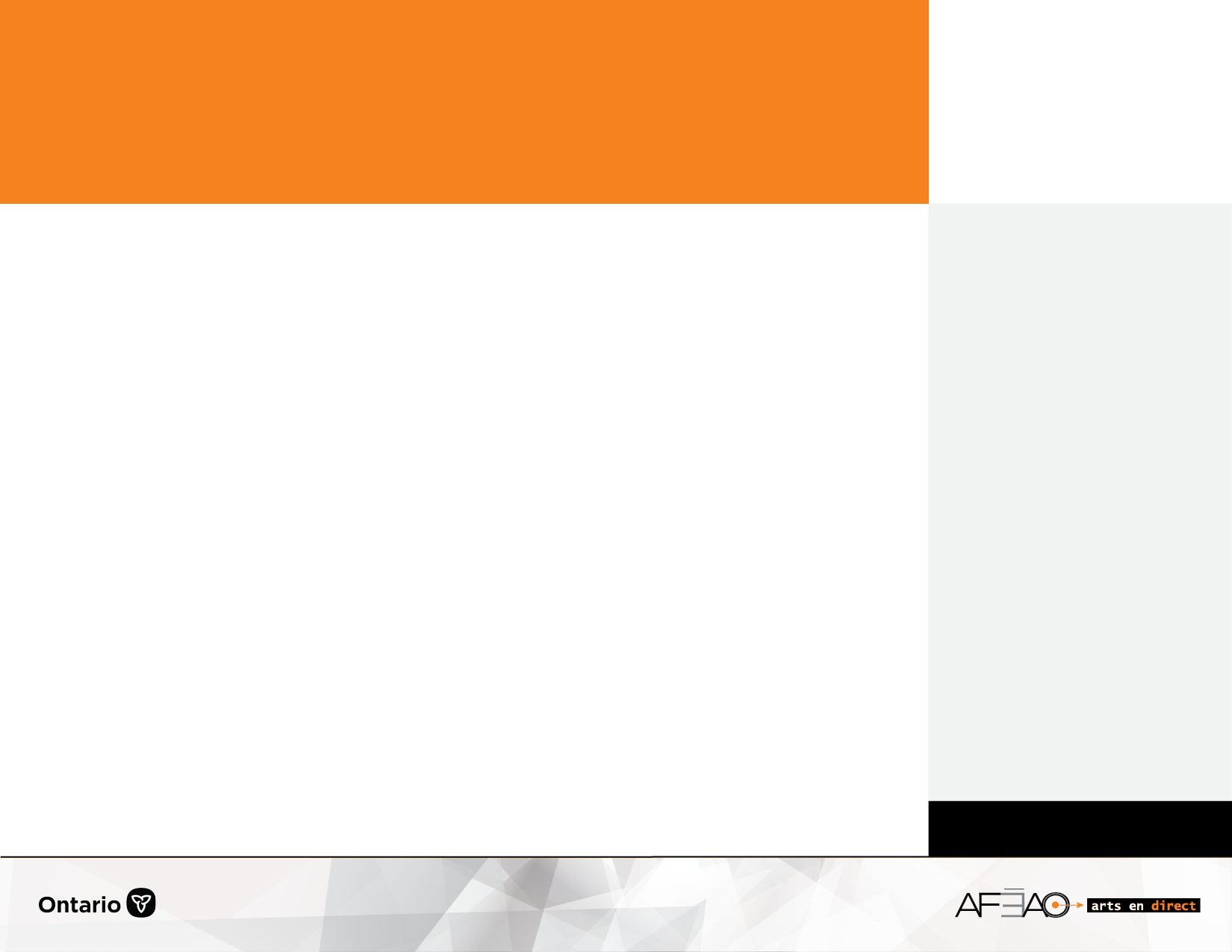 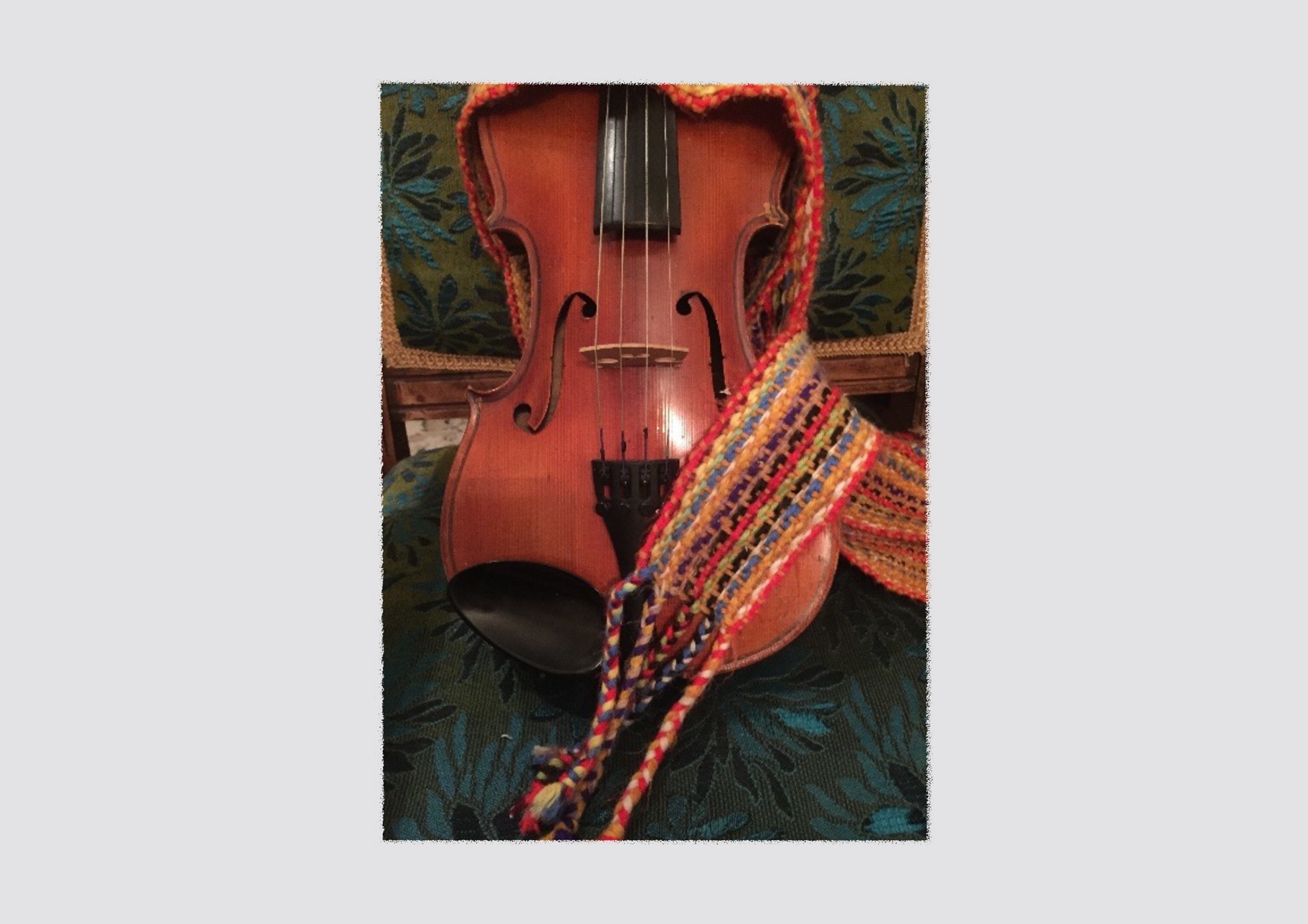 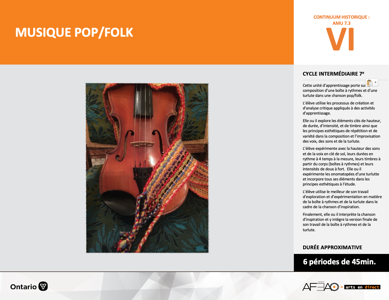 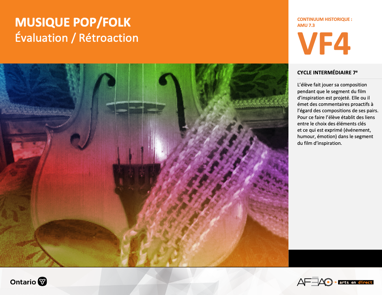 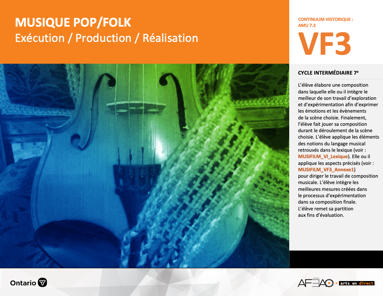 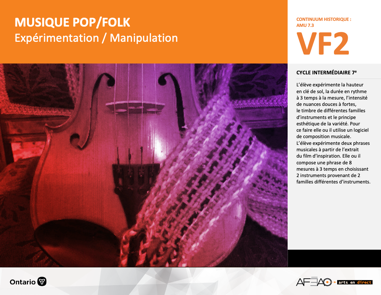 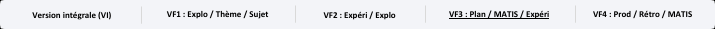 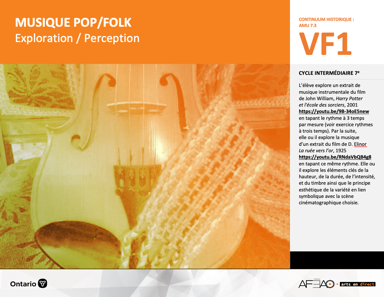 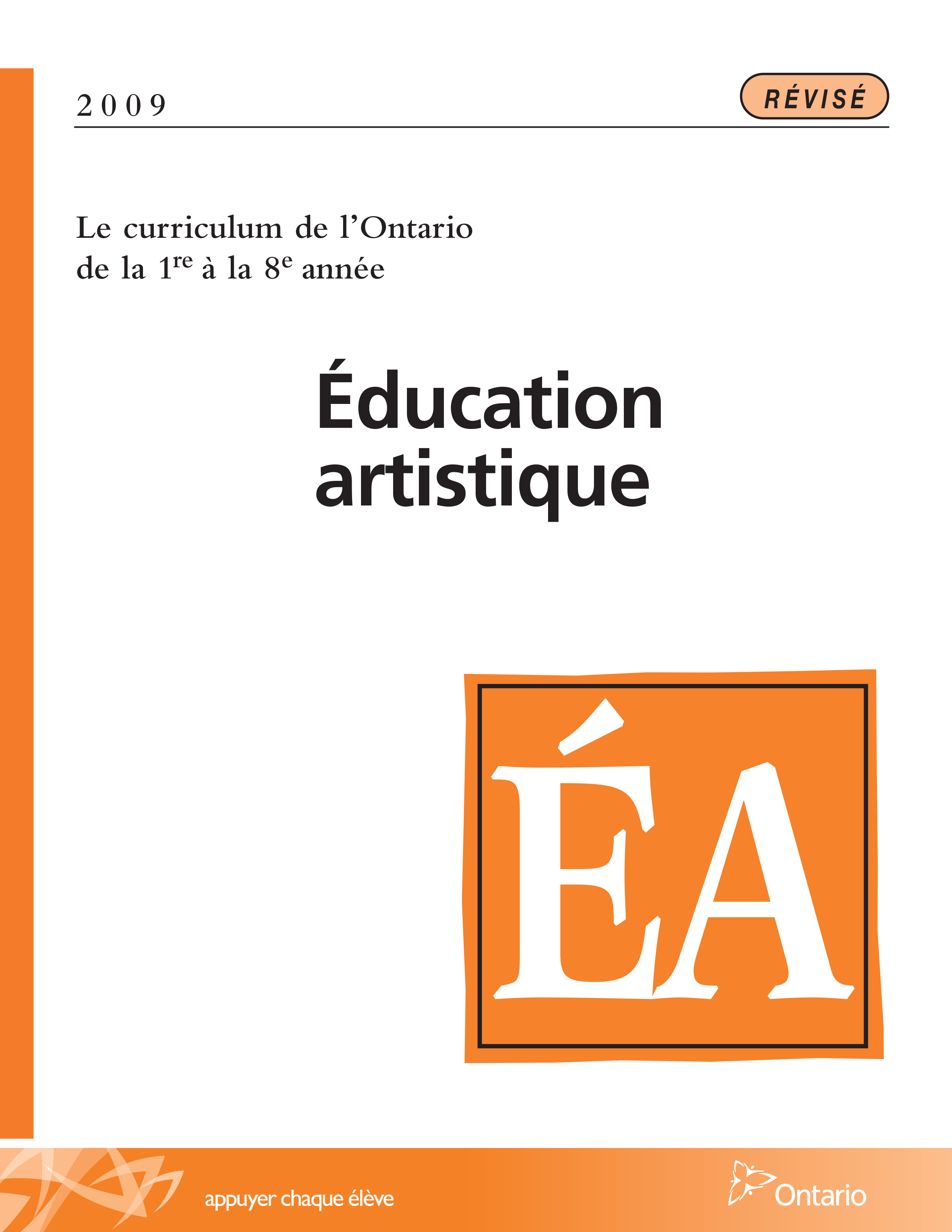 Table des matières Description Liste des attentes et contenusMusique - 7e annéeTableau des fondements théoriques à l’étudeMusique - 7e annéeDéroulementExploration / Perception Expérimentation / Manipulation Exécution / Production / Réalisation Évaluation / RétroactionDescriptionCette unité d’apprentissage porte sur la composition d’une trame sonore pour une scène cinématographique tirée du film de Charlie Chaplin intitulé La ruée 
vers l’or. L’élève utilise les processus de création et d’analyse critique appliqués à des activités d’apprentissage. L’élève explore et expérimente les notes 
en clé de sol, la durée à 3 temps, l’intensité des nuances entre doux à fort, le timbre des familles de cordes, de vents, de cuivres, de percussions et le principe esthétique de la variété qui pourraient s’adapter à la scène cinématographique. Pour ce faire, elle, il ou iel utilise un logiciel de composition musicale. L’élève choisit les meilleurs des notes, rythmes, intensités et timbres pour accompagner la scène. Finalement, l’élève joue sa composition durant le déroulement 
de la scène cinématographique choisie.Description de chaque étape du déroulement VF (fragmentée) VF1 : Exploration / PerceptionL’élève explore un extrait de musique instrumentale du film de John William, Harry Potter et l'école des sorciers, 2001 https://youtu.be/9B-34oE5new 
en tapant le rythme à 3 temps par mesure (voir exercice rythmes à trois temps). Par la suite, elle, il ou iel explore la musique d’un extrait du film de D. Elinor 
La ruée vers l’or, 1925 https://youtu.be/RNdaVbQB4g8 en tapant ce même rythme. Elle, il ou iel explore les éléments clés de la hauteur, de la durée, 
de l’intensité, et du timbre ainsi que le principe esthétique de la variété en lien symbolique avec la scène cinématographique choisie.VF2 : Expérimentation / ManipulationL’élève expérimente la hauteur en clé de sol, la durée en rythme à 3 temps à la mesure, l’intensité de nuances douces à fortes, le timbre de différentes 
familles d’instruments et le principe esthétique de la variété. Pour ce faire elle, il ou iel utilise un logiciel de composition musicale. L’élève expérimente deux phrases musicales à partir de l’extrait du film d’inspiration. Elle, il ou iel compose une phrase de 8 mesures à 3 temps en choisissant 2 instruments provenant 
de 2 familles différentes d’instruments.VF3 : Exécution / Production / RéalisationL’élève élabore une composition dans laquelle elle, il ou iel intègre le meilleur de son travail d’exploration et d’expérimentation afin d’exprimer les émotions 
et les évènements de la scène choisie. Finalement, l’élève fait jouer sa composition durant le déroulement de la scène choisie. L’élève applique les éléments 
des notions du langage musical retrouvés dans le lexique (voir : MUSIFILM_VI_Lexique). Elle, il ou iel applique les aspects précisés (voir : MUSIFILM_VF3_Annexe1) pour diriger le travail de composition musicale. L’élève intègre les meilleures mesures créées dans le processus d’expérimentation dans sa composition finale. L’élève remet sa partition aux fins d’évaluation.VF4 : Évaluation / RétroactionL’élève fait jouer sa composition pendant que le segment du film d’inspiration est projeté. Elle, il ou iel émet des commentaires proactifs à l’égard des compositions de ses pairs. Pour ce faire l’élève établit des liens entre le choix des éléments clés et ce qui est exprimé (événement, humour, émotion) dans 
le segment du film d’inspiration.Liste des attentes et contenus À la fin de la 7e année, l’élève doit pouvoir :MUSIQUEAttente :D1. produire en jouant des compositions en appliquant les fondements à l’étude et en suivant le processus de création artistique. D2. communiquer son analyse et son appréciation de diverses œuvres musicales en utilisant les termes justes et le processus d’analyse critique. D3. expliquer la dimension sociale et culturelle de la musique ainsi que les fondements à l’étude dans diverses œuvres musicales d’hier et d’aujourd’hui provenant d’ici et d’ailleurs. CONTENUS D’APPRENTISSAGEPour satisfaire aux attentes, l’élève doit pouvoir :Production et expression D1.1 recourir au processus de création artistique pour réaliser diverses œuvres (différentes compositions) musicales D1.2 créer des compositions musicales en respectant des critères et en utilisant différentes technologies de l’information et des communications.D1.3 interpréter des compositions musicales dans les cadres d’un ensemble en suivant les techniques d’interprétation et les techniques instrumentales.Analyse et appréciationD2.1 recourir au processus d’analyse critique pour analyser et apprécier diverses œuvres (compositions) musicales D2.2 analyser, à l’aide des fondements à l’étude, plusieurs courants musicaux. D2.3 exprimer oralement son appréciation de compositions instrumentales en dégageant les images et les émotions que ces œuvres suscitent.Connaissance et compréhensionD3.1 reconnaître les symboles et signes du langage musical traditionnel à la lecture d’une partition en clé de sol et en clé de fa. D3.2 reconnaître les instruments et les techniques d’interprétation (d’exécution) qui caractérisent différents ensembles, tout en commentant la fonction de ces ensembles musicaux. D3.4 comparer divers indices socioculturels, y compris des référents culturels de la francophonie relevés dans les œuvres étudiées. Tableau des fondements théoriques à l’étudeMUSIQUE 
FONDEMENTS À L’ÉTUDE 7E ANNÉEDéroulementExploration / PerceptionPréambule générique à toutes les unités d’apprentissage AMU (voir MUSPOPFO_VI_Preunite).Matériel, outil, équipement Prévoyez utiliser un écran tactile, un écran intelligent ou une projection multimédia.Prévoyez utiliser des portables et tablettes afin de visionner les vidéos.Prévoyez un clavier ou un xylophone afin de jouer la gamme de do.Enseignante / EnseignantInvitez l’élève à identifier des moments où la musique agrémente un évènement (p. ex., à une danse, un festival, une joute de hockey). Invitez l’élève à visionner la vidéo (voir : MUSPOPFO_VF1_Video1) afin d’explorer comment Michel Bénac crée une musique de fête (p. ex. il prend des risques artistiques et n’a pas peur du changement. Il explore ses choix d’instruments, il passe du violon à la guitare basse, il évolue dans ses styles musicaux tout en insérant des influences de son passé (Prince). Il place de l’importance sur le fait qu’on ne doit pas toujours comprendre le message de la chanson. L’important c’est le présent, d’oublier, de sortir de la réalité et d’être bien. Élève Visionne la vidéo. Explique comment Michel Bénac crée une musique de fête.Enseignante / Enseignant Présentez deux vocalises simples sur chacune des notes de la gamme de do jouée sur le clavier ou le xylophone en variant l’intensité (invitez un élève à donner une intensité, p. ex., mezzo forte) :
- Lily lit le livre dans le lit
- fruits frais, fruits fris
Exemple :




                                     Li-   li    lit    le    li-vre dans le        li ------------t.        Li-   li-  lit  le    li-vre dans le      li--------------t. 
                                     (sur le do)                                                                      (sur le ré) 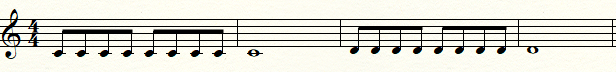 Continuez sur le mi, fa, sol, la, si, do. Présentez de nouveau ces virelangues en insérant une phrase de bruit après chaque note de la gamme de do : 
Exemple :




                                    Li-  li   lit  le  li-vre dans le     lit--------                tch    tch   poc   poc   si  si  tut  tut / shhhhhhhhhhhhhhhh
                                    (sur le do)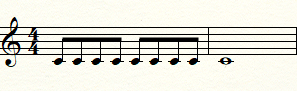 Continuez sur le ré, mi, fa, sol, la, si, do.ÉlèveEffectue des virelangues sur les notes de la gamme de do (do re mi fa sol la si do). Effectue les virelangues avec l’ajout d’un bruit rythmé suivant chaque note de la gamme de do. Enseignante / EnseignantInvitez l’élève à écouter la vidéo La Bolduc (voir : MUSPOPFO_VF1_Video2). Invitez l’élève à exécuter la phrase de turlute improvisé par La Bolduc. Invitez l’élève à écouter la chanson d’inspiration (voir : MUSPOPFO_VF1_Video3). Invitez l’élève à lever la main lorsqu’elle, il ou iel entend la turlute dans la chanson d’inspiration. Invitez l’élève à identifier les éléments clés du timbre, de la durée, de l’intensité et des principes esthétiques dans la chanson d’inspiration. Invitez l’élève à identifier quels éléments clés contribuent à la chanson de fête. Timbre: instruments de groupe pop/folk (sont aussi souvent les mêmes dans un groupe de rock) (famille des cordes [violon], famille des percussions (batterie  électronique et synthétique [imitation des sons]), famille des voix humaines (homme, baryton [voix moyennement grave]), autre : table tournante.Durée : chiffre indicateur 4/4 (on compte 4 temps par mesure);valeur de notes (les croches et les doubles croches, figures de notes qui sont rapides et jouées au violon).Intensité : crescendo (la musique s’amplifie) et diminuendo (la musique devient plus douce); mezzo forte : chanter moyennement fort. forte : chanter fort Principe esthétique : répétition (introduction instrumentale, couplet et refrain); variété (exécution des voix en solo et à l’unisson, table tournante, turlute).Élève Identifie les notions du langage musical dans la chanson d’inspiration.Identifie lesquelles contribuent à une musique de fête.DOCUMENTS D’ACCOMPAGNEMENTMUSPOPFO_VI_FicheMUSPOPFO_VI_LigneMUSPOPFO_VI_LexiqueMUSPOPFO_VI_PreuniteMUSPOPFO_VF1_Video1MUSPOPFO_VF1_Video2MUSPOPFO_VF1_Video3Expérimentation / ManipulationMatériel, outil, équipement, préparation de l’espace Prévoyez utiliser un écran tactile, un écran intelligent ou une projection multimédia. Prévoyez utiliser des portables et tablettes afin de visionner les vidéos. Prévoyez utiliser les paroles de la chanson (voir : MUSPOPFO_VF2_Texte) ainsi que la trame sonore (voir : MUSPOPFO_VF1_Video3). Enseignante / Enseignant Placez les élèves en équipes de 4. Projetez les paroles de la chanson d’inspiration, Au nom du père et du fils et du set carré au tableau interactif et invitez les élèves à la chanter 
(voir : MUSPOPFO_VF2_Texte) avec la trame sonore pour mieux apprendre la mélodie (voir : MUSPOPFO_VF1_Video3). Paroles : Invitez les élèves à chanter un extrait de la chanson d’inspiration jusqu’au deuxième couplet (on s’arrête après le deuxième « au chant de l’alouette » ligne 16). Invitez les élèves à expérimenter l’exécution du rap dans le refrain. Invitez les élèves à expérimenter le timbre de leur propre voix (grave à aiguë, voix rauque, voix douce). Invitez les élèves à expérimenter les voix en solo, en unisson et à deux voix (on partage les phrases entre les membres de son équipe). Invitez les élèves à expérimenter une boîte à rythmes (4 différents sons) de 8 mesures qui imite le rythme du violon dans l’introduction de la chanson (voir : MUSPOPFO_VI_Lexique). Invitez les élèves à improviser deux autres boîtes à rythmes avec différents sons (8 mesures de 4 temps, voir le lexique). Invitez les élèves à improviser deux phrases de turlute (8 mesures à 4 temps) à partir d’onomatopées libres à leur choix. Distribuez et présenter la liste de vérification (voir MUSPOPFO_VF2_Annexe1). Élève Chante un extrait de la chanson d’inspiration jusqu’au deuxième couplet (on s’arrête après le deuxième « au chant de l’alouette » ligne 16). Expérimente : l’exécution du rap dans le refrain; le timbre de ta propre voix (grave à aiguë, voix rauque, voix douce); l’exécution des voix en solo, en unisson et à deux voix (on partage les phrases entre les membres de son équipe) dans l’extrait de la chanson d’inspiration; une boîte à rythmes (4 différents sons) de 8 mesures qui imite le rythme du violon dans l’introduction de la chanson (voir le lexique). Improvise : deux autres boîtes à rythmes avec différents sons (8 mesures de 4 temps) à partir de percussion corporelle (p. ex., frapper les mains, cliquer les doigts, frapper du pied); deux phrases de turlute (8 mesures à 4 temps) à partir d’onomatopées (voir : MUSPOPFO_VI_Lexique) libres à leur choix. Réfère-toi à la liste de vérification afin de suivre la démarche (voir : MUSPOPFO_VF2_Annexe1).DOCUMENTS D’ACCOMPAGNEMENTMUSPOPFO_VI_LexiqueMUSPOPFO_VF2_TexteMUSPOPFO_VF2_Annexe1MUSPOPFO_VF1_Video3Exécution / Production / RéalisationMatériel, outil, équipement, préparation de l’espace Prévoyez utiliser : la grille d’observation (voir : MUSPOPFO_VF3_Annexe1);la liste de vérification (voir : MUSPOPFO_VF2_Annexe1);le lexique (voir : MUSPOPFO_VI_Lexique).Enseignante / Enseignant Réutilisez les mêmes équipes que dans l’expérimentation.Utilisez la grille d’observation (voir : MUSPOPFO_VF3_Annexe1).Présentez de nouveau la liste de vérification afin de suivre la démarche (voir : MUSPOPFO_VF2_Annexe1).Circulez pour appuyer chaque élève individuellement.Élève Forme la même équipe que dans l’expérimentation.Réutilise les meilleures mesures créées durant l’expérimentation dans ta composition finale. Choisis :la meilleure boîte à rythmes qui imite le violon à l’introduction;la meilleure boîte à rythmes libres à ton choix (une phrase de 8 mesures à 4 temps) pour la fin de ton extrait;la meilleure phrase de turlute;qui chantera en solo et quels membres de l’équipe vont chanter à l’unisson et à deux voix.Chante la mélodie en imitant la hauteur et les rythmes des notes de la mélodie de l’extrait.Exécute le tempo donné dans la chanson.Varie l’intensité (le volume) de mezzo forte (moyennement fort) à fort (fort) avec crescendo et diminuendo.Chante avec énergie et agrément.DOCUMENTS D’ACCOMPAGNEMENTMUSPOPFO_VI_LexiqueMUSPOPFO_VF2_Annexe1MUSPOPFO_VF3_Annexe1Évaluation / RétroactionMatériel, outil, équipement, préparation de l’espace Prévoyez utiliser : la grille d’observation (voir : MUSPOPFO_VF3_Annexe1);la grille adaptée (voir : MUSPOPFO_VF4_Annexe2).Prévoyez distribuer ou rendre accessible : l’évaluation des pairs (voir : MUSPOPFO_VF4_Annexe1);l’autoévaluation (voir : MUSPOPFO_VF4_Annexe1).Enseignante / Enseignant Préparez l’ordre des présentations des équipes.Pendant la présentation de chaque équipe, assignez une composition à chaque élève afin qu’elle, il ou iel vérifie la présence des critères d’évaluation (voir : MUSPOPFO_VF4_Annexe1). Cette évaluation des pairs est une autre façon de vérifier si l’élève est en mesure de reconnaître les aspects de l’évaluation et si elle, il ou iel a consolidé les apprentissages.Notez la grille d’observation du travail de l’élève (voir : MUSPOPFO_VF3_Annexe1).Modelez un commentaire proactif (p. ex., le choix des sons pour la boîte à rythmes est amusant, les timbres variés sont harmonieux, la décision d’exécuter différents rythmes ajoute à l’ambiance de la composition) ou établissez le lien symbolique entre les choix mettant en valeur l’extrait (p. ex., la répétition des sons dans la turlute, les rythmes de percussion corporelle, les nuances variées).Invitez quelques élèves à faire de même.Inviter l’élève à rédiger son autoévaluation (voir : MUSPOPFO_VF4_Annexe1).Complétez la grille adaptée (voir : MUSPOPFO_VF4_Annexe2).Élève Écoute attentivement les compositions de tes pairs.Complète l’évaluation des pairs selon l’équipe qui t’est assignée (voir : MUSPOPFO_VF4_Annexe1). Coche la case qui décrit l’énoncé d’une couleur.Sur le modèle de rétroaction de ton enseignante ou de ton enseignant offre des commentaires proactifs semblables.Rédige une autoévaluation de ta propre composition réalisée en équipe (voir : MUSPOPFO_VF4_Annexe1). 
Coche la case qui décrit l’énoncé d’une autre couleur.Reçois ton évaluation sommative et pose des questions au besoin.Enseignante / Enseignant Remettez grille adaptée (voir : MUSPOPFO_VF4_Annexe2), discutez des défis rencontrés et comment les surmonter lors de la prochaine unité.DOCUMENTS D’ACCOMPAGNEMENTMUSPOPFO_VF3_Annexe1MUSPOPFO_VF4_Annexe1MUSPOPFO_VF4_Annexe2Un+    Enseignante / Enseignant Invitez le groupe classe à interpréter les boîtes à rythmes et les turlutes des différentes équipes.ÉlèveJoue de nouveau ta composition avec les membres de ton équipe. Interprète les boîtes à rythmes et les turlutes des autres groupes.